ΦΥΛΛΟ ΕΡΓΑΣΙΑΣ ΜΑΘΗΜΑΤΙΚΩΝ ΚΕΦ. 38 – 39  ΟΝΟΜΑ ……………………………………….Σχεδιάστε με γνώμονα και χάρακα τις γωνίες που ζητούνται.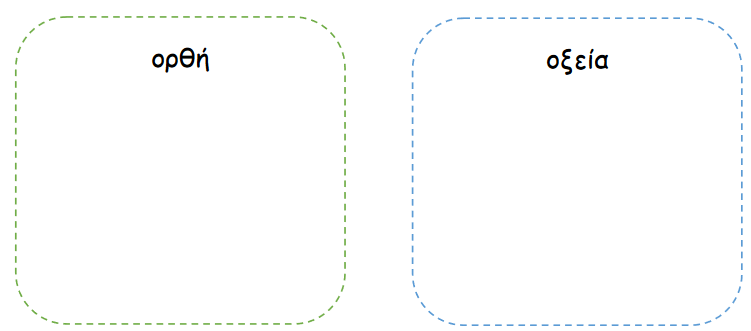 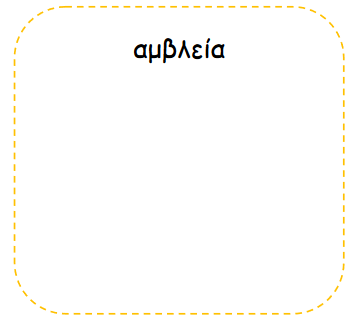 Μετρήστε τις γωνίες με το μοιρογνωμόνιό σας και γράψτε πόσες μοίρες είναι το άνοιγμά τους.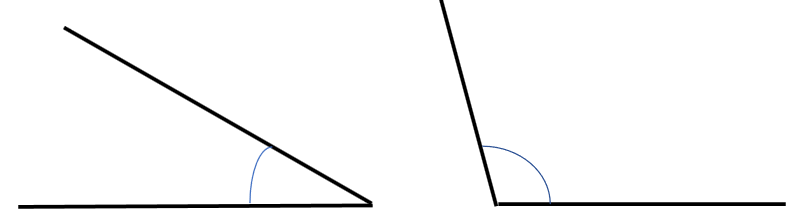 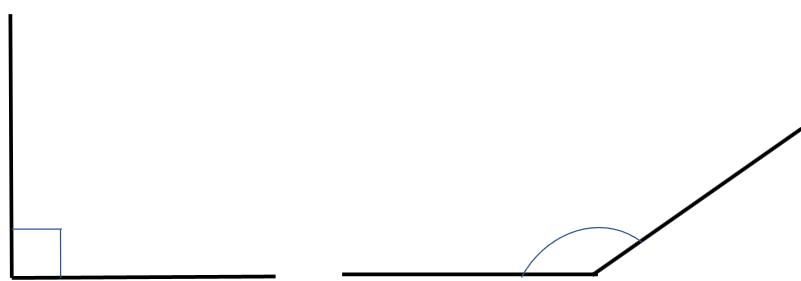 Σημειώστε Σ για Σωστό και Λ για Λάθος, στις παρακάτω προτάσεις.Τα          της ορθής γωνίας είναι 30ο  .Οξεία λέγεται η γωνία που είναι μικρότερη των 60ο .Για να συγκρίνουμε δύο γωνίες, μετράμε το μήκος των πλευρών τους.   Τις γωνίες τις μετράμε σε μοίρες. Το         της ορθής γωνίας είναι 180ο  .Αμβλεία λέγεται η γωνία που είναι μεγαλύτερη των 180ο . Σχεδιάστε τις γωνίες που ζητούνται.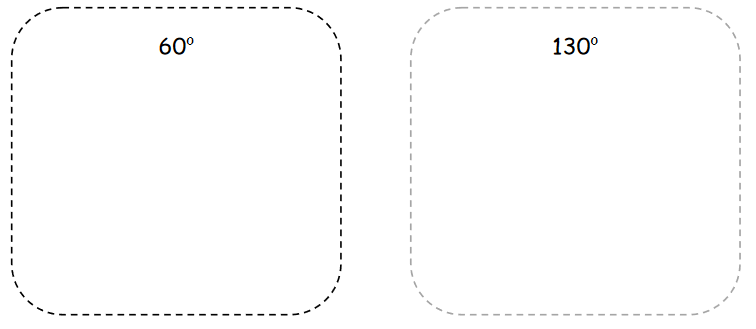 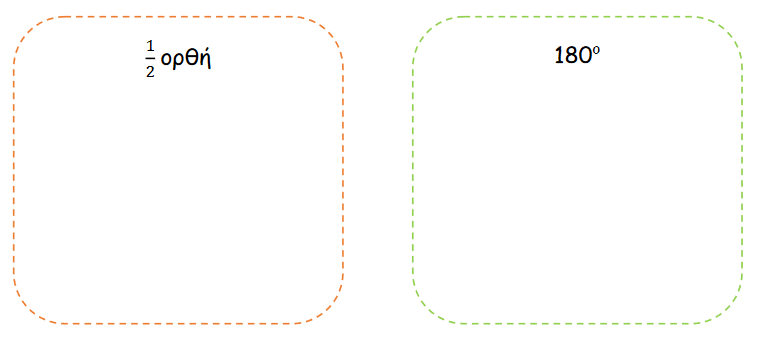 Πόσες μοίρες είναι η γωνία που σχεδιάσαμε; 110ο  ή 70ο . Εξηγήστε πώς σκεφτήκατε.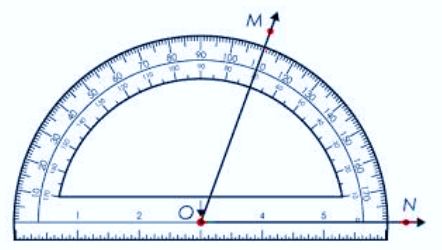 ……………………………………………….……………………………………………….……………………………………………….……………………………………………….………………………………………………..………………………………………………..